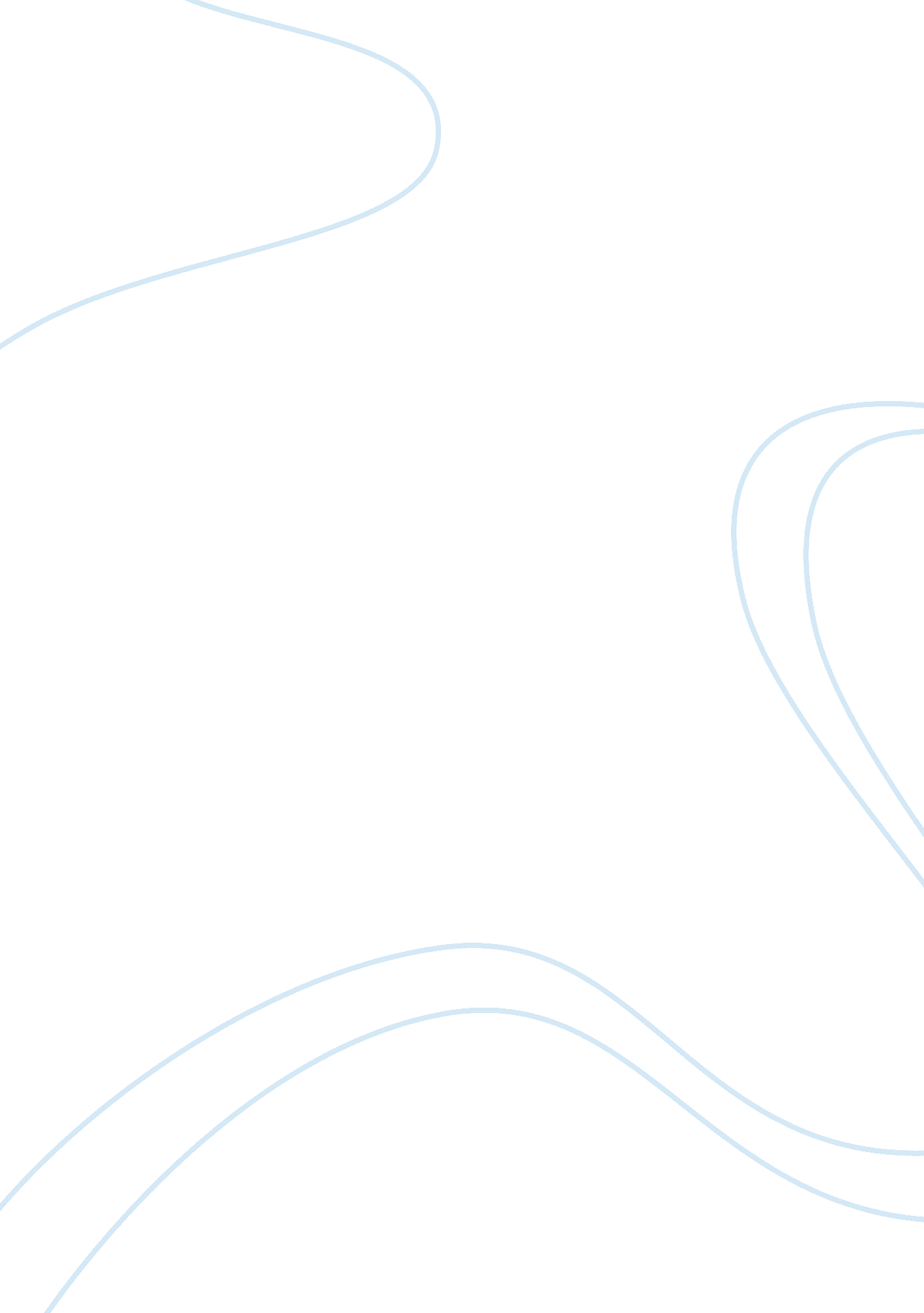 Slumdog millionaireEnvironment, Air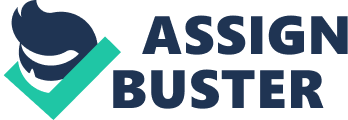 This thought of poverty engages my emotions to this text. My emotions also engage to the text further with the use of the technique, soundtrack. Throughout the film Danny Boyle uses a number of songs to help show his main ideas or messages. In one instance he cleverly picks one main song that helps my emotions engage to the text because this particular song helps show the idea of poverty, which over 60% of India’s population lives in. The song is ‘ Paper Plane’s by M. I. A. The song paper planes talks about how some people can be so desperate to get and or have money that they would kill for it and this idea that is portrayed through the lyrics “ All I wanna do is , *BANG BANG BANG* and a *sound of cash till opening* and take your money” which engages my emotions to the text because it gives the me the idea of someone shooting a shopkeeper and taking all the money in the till in order for them to be happy, this just makes me think even more about how desperate some peoples life situations make them. Through the visual and verbal techniques that Danny Boyle uses, my emotions are further engaged towards the film Oscar award winning film Slumdog millionaire as I feel like their own up bringing’s that they have no control of are blackmailing them in to doing bad things to be happy because they think that, that is the only way to be happy and obviously this is not true. The technique of dialogue which Is also used by Danny Boyle helps me engage my emotions in the film Slumdog Millionaire. The first quote made by the police inspector when he is interrogating Jamal because they think he is cheating on the game show ‘ Who wants to be a millionaire’ straight away gives the impression that because he was brought up in the slums, he knows nothing. This impression that the I get angers me and my emotions are automatically engaged to the text as I think about how thoughtless and rude his remark is, “ What the hell can a Slumdog know? ” and how much it could hurt Jamal’s feelings as he didn’t get the choice to whether or not he wanted to be brought up in the slums. Another example of how dialogue is used to help engage my emotions in the text is when Jamal says to an American tourist couple after being beaten by a cop “ You wanted to see a bit of the real India, here it is! ” The use of dialogue here has been used very well because it is accompanied by a wide shot and together the use of verbal and visual features engage my emotions to the film because I am able to see with a wide view of the slums in the background, looking dirty and unwelcoming and also Jamal’s face after he has ust been beaten by a cop, that when India is advertised in commercials or travel adverts we never see this side to India we only ever see he nicer places like the area where the Taj Mahal is located. Tourists never hear about the slum areas and they most likely don’t even know that these areas exist in India. This makes me think about what some people may be trying to hide in the Indian Slums, like abuse or even crime and corruption and this idea that runs through my head which makes me question why? ngages my emotions to the film Slumdog Millionaire. Throughout the entire film the Director Danny Boyle uses juxtaposition, visual and verbal techniques like dialogue and soundtrack to grab the audience’s attention and to draw them in to the film. By doing this he forces me and to engage my emotions in to the film to get the full experience of the life of the characters in the film. Every scene in the film makes me feel a different emotion and makes me think deeper into the lives of the people in India. When my emotions are engaged to the film, I am taken on an emotional rollercoaster that is like no other and you will only experience this if you deeply think about everything that is happening in the film. Danny Boyle uses the visual and verbal techniques to help make this easier for me to see. It is frightening to see how some people in India live and that not everything is as easy and as simple as it is made out to be. When my emotions are engaged into the film I think of why people are forced to live on barely anything and why they are forced to live such a hard life. It makes me want to get up and do something about it because not only is it happening in India it is happening all over the world. India’s Poverty situation is still the same to this very day and nothing has been done to help all, there are still nearly 15, 000 deaths per day and 70% of those deaths are still caused by malnourishment, crime and corruption. 